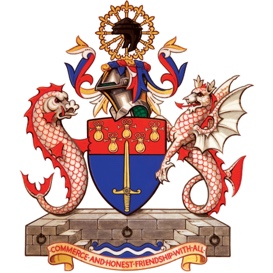 The Worshipful Company of World Traders’Robert Woodthorpe Browne Tacitus Essay Prize 2024ENTRY FORMFull name:			School name:			Year Group:			Email address:			Teacher’s name:		Teacher’s position at school:	Teacher’s email:		Entry Format:Your essay must be no longer than 750 words and should be typed in Size 12 font directly into this Word Document Entry Form and submitted as a Word Document.The use of graphs, diagrams or images are welcome if they add value to your argument and should be referred to within the essay.The content of your essay should be original and must be your own work. All sources of information (data, quotes, graphs, diagrams, images etc) should be acknowledged and referenced at the end of your essay (this is not included in the word count).Once completed, please submit your entry form by email to education@world-traders.orgJudging criteriaYour essay will be judged on:the structure of your argumentclarity of communicationchoice and validity of evidence and examples (such as data, other views or research conclusions) originality of your ideaseffectiveness of your evaluationsquality of your conclusionsEssay Title:			Word Count:			Type your essay here: